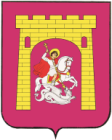 О проекте решенияУважаемый Александр Михайлович!Прошу рассмотреть на очередном заседании Думы Георгиевского городского округа Ставропольского края проект решения «О внесении изменений в Положение о муниципальном контроле в сфере благоустройства в Георгиевском городском округе Ставропольского края, утвержденное решением Думы Георгиевского городского округа Ставропольского края от 29 сентября 2021 г. № 900-78». Докладчик – исполняющий обязанности начальника управления архитектуры и градостроительства администрации Георгиевского городского округа Ставропольского края К.А.Криницкий.Приложение: 1. Проект решения на 2 л. в 1 экз.    2. Пояснительная записка на 1 л. в 1 экз.ГлаваГеоргиевского городского округаСтавропольского края                                                                            А.В.ЗайцевК.А.Криницкий8 (87951) 2-75-87РЕШЕНИЕДумы Георгиевского городского округаСтавропольского края________ 2021 г.                              г. Георгиевск                                   № ______О внесении изменений в Положение о муниципальном контроле в сфере благоустройства в Георгиевском городском округе Ставропольского края, утвержденное решением Думы Георгиевского городского округа                         Ставропольского края от 29 сентября 2021 г. № 900-78.В соответствии с Федеральным законом от 06.10.2003 № 131-ФЗ  «Об общих принципах организации местного самоуправления в Российской Федерации», в целях реализации Федерального закона от 31.07.2020                 № 248-ФЗ «О государственном контроле (надзоре) и муниципальном контроле в Российской Федерации» Дума Георгиевского городского округа Ставропольского края РЕШИЛА:1. Внести в Положение о муниципальном контроле в сфере благоустройства в Георгиевском городском округе Ставропольского края, утвержденное решением Думы Георгиевского городского округа Ставропольского края от 29 сентября 2021 г. № 900-78 «Об утверждении Положения о муниципальном контроле в сфере благоустройства в Георгиевском городском округе Ставропольского края», следующие изменения: 1.1. Дополнить пунктом 1.9 следующего содержания: «1.9. Досудебный порядок подачи жалоб при осуществлении муниципального контроля не применяется».1.2. Раздел IV «Досудебное обжалование» признать утратившим силу.2. Контроль за выполнением настоящего решения возложить на постоянную комиссию по вопросам коммунального хозяйства Думы Георгиевского городского округа Ставропольского края (Колесников).3. Настоящее решение вступает в силу со дня его официального опубликования.Проект вносит Глава Георгиевского городского округа Ставропольского края                                                                                                                   А.В.ЗайцевПроект визируют:первый заместитель главы администрации                                            Г.Г.Батинуправляющий делами администрации                                                                     А.Н.Савченкоисполняющий обязанности начальника правового управления администрации                                                             И.В.ПарфёновПроект подготовлен управлением архитектуры и градостроительстваадминистрации                                                                               К.А.КриницкимПОЯСНИТЕЛЬНАЯ ЗАПИСКАк проекту решения Думы Георгиевского городского округа Ставропольского края «О внесении изменений в Положение о муниципальном контроле в сфере благоустройства в Георгиевском городском округе Ставропольского края, утвержденное решением Думы Георгиевского городского округа Ставропольского края от 29 сентября 2021 г. № 900-78»В соответствии с частью 4 статьи 39 Федерального закона от 31.07.2020 г. № 248-ФЗ «О государственном контроле (надзоре) и муниципальном контроле в Российской Федерации», положением о виде муниципального контроля может быть установлено, что досудебный порядок подачи жалоб при осуществлении муниципального контроля в сфере благоустройства не применяется, в связи с чем, полагаем целесообразным рассмотреть вопрос об установлении в положении о муниципальном контроле в сфере благоустройства в Георгиевском городском округе Ставропольского края нормы о не применении досудебного обжалования с учетом части 4 статьи 39 Федерального закона.Исполняющий обязанности начальникауправления архитектуры и градостроительства администрацииГеоргиевского городского округаСтавропольского края                                                          К.А.КриницкийПредседатель ДумыГеоргиевского городского округа Ставропольского краяГлава Георгиевского городского округа Ставропольского края                                 А.М.Стрельников                                      А.В.Зайцев